Мобильная выездная группа медицинского центра «Первый шаг»Общая информация и условия отправки группы в ваш город.
Мобильная выездная группа медицинского центра «Первый шаг» – это команда профессиональных китайских врачей, специалистов по детской реабилитации. Все они приезжают в нашу страну из Китая и обладают превосходными навыками в области медицины. Они посещают разные города России и проводят в них курсы реабилитации.  Мобильная выездная группа строит свою работу следующим образом:Мы собираем и обрабатываем заявки родителей, заинтересованных в приезде группы в свой город;После согласования места и времени отправки группы, а также обсуждения дополнительных условий,  город добавляют в расписание группы;Группа отправляется в условленный город, и проводит там курс реабилитации, после чего отправляется дальше;Организатором приезда мобильной группы должен выступить один из родителей или любой другой заинтересованный в этом человек. Это лицо назначается куратором группы на время лечения, и взамен своей работы получает возможность пройти курс реабилитации бесплатно!

Для потенциального организатора все это выглядит следующим образом: 
1) Вы собираете группу людей, заинтересованных в приезде наших врачей;
2) Занимаетесь организацией - поиском мест размещения специалистов и мест проведения реабилитации;
3) Курируете процесс работы, заведуете процессом сбора денежных средств, ведете несколько видов отчетности Состав команды зависит от месяца, в котором она отправиться в путь. Стандартная группа врачей состоит из трёх человек: МассажистСпециалист по речевому (логопедическому) массажу и разработке мелкой моторикиИнструктор ЛФКДополнительно (после предварительного согласования) существует возможность отправки опытного специалиста по рефлексотерапии (иглоукалывание) и взрослому массажу.Детские врачи оказывают следующие услуги: - традиционный китайский лечебный массаж; - ЛФК; 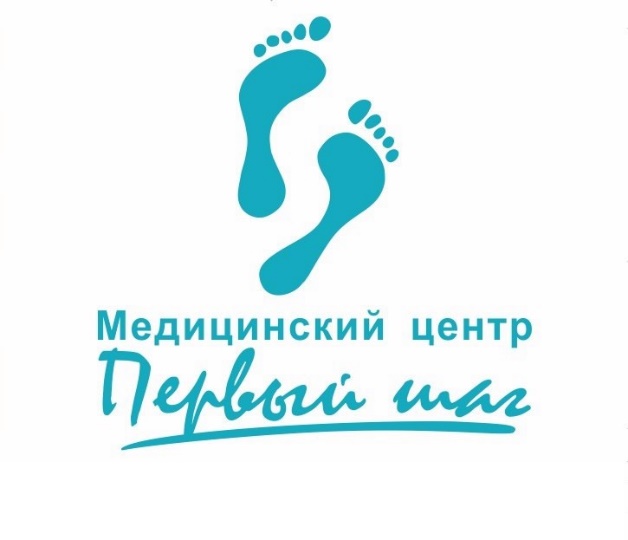 - речевой массаж;- развитие мелкой моторики- иглоукалываниеВрач, специализирующийся на взрослых проводит следующие процедуры:- китайский точечный массаж- скребковый массаж Гуа-ша- вакуумный (баночный) массаж- иглоукалываниеСколько людей нужно набрать на курс?
Для того чтобы группа приехала в Ваш город, мы должны быть уверенны, что специалисты там будут действительно необходимы и востребованы. Поэтому для их приезда необходимо набрать минимальную группу на лечение:
На каждый из видов реабилитации – массаж, ЛФК, а также мелкую моторику и речевой массаж должно быть записано определенное количество человек, а именно:Массаж – 15 человек, не считая самого организатора;ЛФК – 12 человек, не считая самого организатора;Мелкая моторика – 7-8 человек, не считая самого организатора*;Речевой массаж– 7-8 человек, не считая самого организатора*;*Процедуры мелкой моторики и речевого массажа выполняет один специалист, поэтому общее количество людей, записанных к нему не может превышать 15 человек.Ответы на часто задаваемые вопросыСколько длиться курс реабилитации? Длительность одного курса реабилитации составляет либо 14, либо 28 дней.
При длительности 14 дней (две недели), рабочими считаются 12 дней, (2 выходных);
При длительности 28 дней (четыре недели), рабочими считаются 24 дня (4 выходных)Где размещать специалистов?Для размещения специалистов можно использовать съёмную квартиру, дом, гостиницу. Жильё должно находиться в непосредственной близости от места проведения реабилитации.Где проводить сеансы реабилитации?Для этого подойдёт любое помещение открытого типа с нормальной вентиляцией и отоплением. В помещении должна быть возможность установить массажные столы.Мне не нужно / у меня нет возможности пройти полный курс реабилитации из 28 дней. Можно ли пройти половину курса?Да, конечно, но при условии, что вторую половину курса на свободное место будет записан другой человек. То есть можно условно разделить один курс реабилитации на двух человек – первую половину ходит один ребенок, а вторую – другой.Отдельно по иголкам:Они бывают двух видов – быстрые и обычные. Быстрые иголки ставят буквально на пару секунд и тут же убирают из тела, а обычные ставят на 20 – 30 минут. Если иголки поставлены в голову, ребенок в это время может заниматься обычными делами, главное их не тревожить. В некоторых случаях (когда иголки ставят на живот или некоторые другие части тела, ребенок должен быть неподвижен.
Со взрослыми проблем не бывает, так как процедура не очень болезненная (зависит от места постановки иголки).Где найти подробную информацию о специалистах / процедурах?В наших группах в ВК: https://vk.com/pervyjshag и https://vk.com/pervyjshag_mobileКакое оборудование нужно для процедур?Подробный список оборудования во второй части документа – бытовом райдере.Квалификация китайских специалистовСпециалисты мобильной группы имеют дипломы о высшем медицинском образовании и сертификаты выданные в КНР. Все эти документы могут быть предоставлены при необходимости. С этим запросом обращайтесь к организатору выездных – Пинегиной Лииее. Как общаться с китайскими специалистами? Нужен ли переводчик?Наши врачи прекрасно знают своё дело и следуют строгим инструкциям. Несмотря на это, для лучшего понимания того, над чем специалистам нужно работать в каждом конкретном случае, необходим переводчик. Поиском переводчика занимается организатор приезда группы. В некоторых случаях возможна отправка переводчика из Казани, но с возмещением затрат (оплата работы, транспортировка).Какие финансовые обязательства ложатся на организатора?Куратор самостоятельно снимает и оплачивает помещение для занятий и квартиру для китайских специалистов. Куратор ищет и оплачивает переводчикаКуратор организует транспортировку специалистов в свой город и обратноКуратор самостоятельно приобретает расходные материалы – ватные диски, салфетки, спирт, детский крем и проч.Что если в моём городе не набирается достаточное количество желающих?С момента подачи заявки на выезд специалистов в город, куратор обязан каждый месяц сообщать о количестве записавшихся. В случае сильного недобора детей, будет рассматриваться вариант отправить врачей в другой город.Существуют ли орг.сборы на оплату проживания и транспортировки специалистов?Куратор курса самостоятельно принимает решение об орг.сборе, его величине, сроках сбора и прочих условиях. Сумма орг.сбора должна быть приемлемой для родителей, и куратор обязан предварительно поставить нас в известность о его величине. Как общаться с китайскими врачами? Они владеют русским языком?Китайские специалисты русским язык на базовом уровне, который необходим для проведения процедур. Однако, этого недостаточно для полноценного понимания. Поэтому мы рекомендуем нанять переводчика в месте проведения реабилитации. Если у куратора возникают трудности с поиском переводчика, мы можем отправить его из Казани, но в этом случае затраты на дорогу и проживание ложатся на организатора.  Бытовой и технический райдер мобильной выездной группы медицинского центра «Первый шаг»Информация для кураторов группы.Просим вас внимательно ознакомиться с условиями данного райдера!Условия райдера являются ОБЯЗАТЕЛЬНЫМИ. В случае невыполнения какого-либо из условий райдера мобильная выездная группа оставляет за собой право отменить проведение реабилитации. Все изменения и/или коррективы условий проживания и работы группы необходимо предварительно согласовывать c Лилией – Заранее благодарим за соблюдение условий и желаем успешной реабилитации!Обратите внимание! Задать вопросы относительно условий приезда и работы группы можно по телефону: 8 -927-032-17-71 Пинегина Лилия – главный организаторКуратор группы должен осуществлять ежедневный контроль над посещением реабилитационных процедур и ходом лечения, а именно:Вести письменный или электронный учет количества процедур;Каждую неделю представлять организатору выездных отчёт о посещениях и выручке, в письменном или электронном виде;Решать все вопросы бытового характера наших специалистов;Обратите особое внимание:Специалистам, которые приезжают в Ваш город необходимо оформить медицинскую страховку – страховой полис мигранта, сроком на 3 месяца. Эта страховка оплачивается нашей организацией. Также специалистов необходимо прописать в месте проживания. Это очень важный пункт, так как без прописки у них могут возникнуть сложности с правоохранительными органами! Встреча:В день приезда, куратору группы необходимо встретить специалистов в месте прибытия, и сопроводить до места проживания. Обратите внимание, что специалисты могут приехать как днём, так и ночью, и Вы должны быть к этому готовы.Мы всегда поддерживаем контакт со своими кураторами и время прибытия группы будет известно заранее.Проживание:Для размещения специалистов можно использовать съёмную квартиру, дом или гостиницу. Жильё должно находиться в непосредственной близости от места проведения реабилитации  - не более 10 минут пути пешим ходом. В месте проживания должно быть отдельное спальное место для каждого специалиста, душ, горячая вода и место для приготовления пищи.Питание:Питание специалистов оплачивается медицинским центром. При размещении специалистов по месту жительства, куратору необходимо показать специалистам группы расположение близлежащих магазинов.Требования к месту проведения реабилитацииВсе процедуры должны проводиться в хорошо освещённом и чистом месте. Для работы каждому специалисту необходимо примерно 5 м2 пространства. Допускается проведение всех процедур в одном помещении. 
При выборе помещения ОБЯЗАТЕЛЬНО учитывайте, что дети на занятиях будут кричать и плакать, а значит – беспокоить соседей. Старайтесь избегать конфликтных ситуаций, и ищите рабочее пространство с учетом озвученной специфики!В месте проведения реабилитации должен быть доступ к воде, уборная, 2 мусорных ведра, полотенце и мыло.В помещении должна соблюдаться чистота и порядок. Имейте в виду, что там будут заниматься дети!Список оборудования и технических средств реабилитации, необходимых для работы группы:Для ЛФК:В месте проведения занятий по ЛФК обязательно должен присутствовать один мат (не меньше чем 1 х 1,5 м). Также необходимо дополнительное оборудование в виде гимнастического мяча и пары утяжелителей. Настоятельно рекомендуется ступенька или платформа-степер.Для массажа:Для проведения этой процедуры необходима одна массажная кушетка (массажный стол). 
Если в составе группы присутствует специалист по взрослым, кушеток должно быть две. Также, в этом случае вторая кушетка обязательно должна быть отгорожена ширмой от остального помещения.Для речевого массажа:Для процедуры речевого массажа необходимы: одна массажная кушетка, детский крем и ватные палочки. Для лежачих детей рекомендуется кресло-мешок. Зонды для речевого массажа предоставляет медицинский центр.Для мелкой моторикиДля разработки мелкой моторики необходимы развивающие игрушки, массажные шарики (для ладоней), кресло для ребенка и стул для специалиста. Приветствуется кинетический песок, а также специальный стул для детей.Уважаемые кураторы, если у Вас нет возможности предоставить какое-либо оборудование для проведения реабилитации, и есть вопросы на эту тематику, обращайтесь к организатору выездных – Пинегиной Лилие! В нашем распоряжении есть набор всего необходимого оборудования, мы можем предоставить его в пользование на время проведения реабилитации! Приложение №1 Прайс на услуги специалистов выездной группыМедицинского центра «Первый шаг» Услуги для детейУслуги для взрослыхНаименование процедурыПродолжительностьСтоимостьЛФК40 минут1200 р.Разработка мелкой моторики30 минут650 р.Речевой (логопедический) массаж30 минут850 р.Традиционный китайский массаж30 минут1150 р.Рефлексотерапия (иглоукалывание)700 р.Вакуумная терапия (китайские банки)15 – 20 минут300 р. Наименование процедурыПродолжительностьСтоимостьТрадиционный китайский массаж, общий 30 минут 2000 р.Вакуумная терапия с кровопусканием 15 – 20 минут850 р. Массаж Гуаша20 минут1000 р. 	Рефлексотерапия	Рефлексотерапия	РефлексотерапияИглоукалывание 30 – 40 минут1200 р.Процедура «Горячие иглы»15 – 20 минут 1200 р.Вшивание кетгутовых нитей20 - 25 минут 2800 р.